      В Самарской области, начиная с 2011 года, ежегодно проводится областная профориентационная акция «Неделя труда и профориентации «Семь шагов к профессии». Неделя труда представляет собой 7-дневный «марафон» профориентационных мероприятий: областных, территориальных, школьных. Целевые ориентиры Недели труда – содействие профессиональному самоопределению учащихся через информирование целевой аудитории об актуальном состоянии экономики и рынка труда Самарской области, современном содержании существующих (хорошо известных) и новых (недавно появившихся) профессий/специальностей. В период с 14 по 18 октября 2019 года в нашей школе прошла Неделя труда и  профориентации, цель которой заключалась в формировании ответственного отношения у учащихся к выбору профессии через расширение границ самопознания и получение информации о мире профессий и их особенностей, а также в активизации процесса формирования психологической готовности учащихся к профессиональному самоопределению.Ребята 10-11 классов вместе с классным руководителем Ереминой А.В. посетили фельдшерско-акушерский пункт с. Шламка, который много лет возглавляет Стручкова Лилия Валерьяновна. Она очень уважаемый на селе человек,  добрая и отзывчивая, всегда готовая помочь. Интересным и увлекательным был рассказ нашего фельдшера о своей учебе в медицинском училище, о первой практике, о первых уколах, когда дрожали руки, о первых пациентах. С большим воодушевлением рассказала она и о сегодняшней нелегкой работе, которая проходит и днем, и ночью. «Самое главное в моей профессии – это любить людей, относиться к ним со всей душой, с большим вниманием и уважением», — произнесла она в заключении.Далее состоялся небольшой мастер-класс: несколько человек попробовали измерить давление, а потом мы взвесились и померили свой рост. Наша встреча была очень интересной, познавательной и полезной.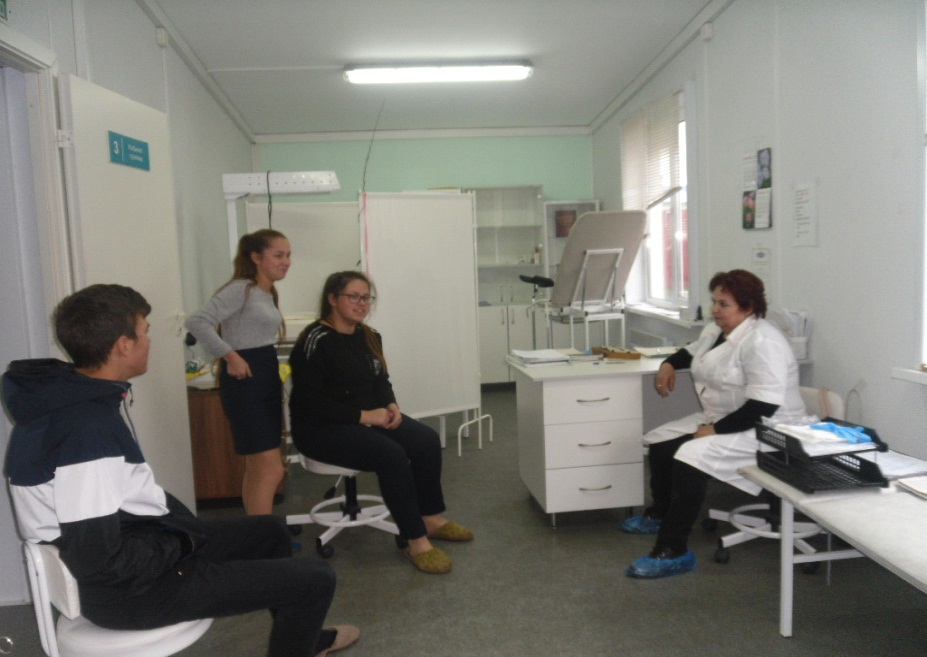                Самые востребованные профессии в России и Самарской области